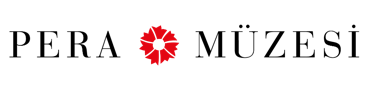 Pera FilmDijital Duygular    9 – 29 Mayıs 2021Özgür KuşFreebird Yönetmen: Suzie SilverABD, 1993, 11’, renkli, İngilizce; Türkçe altyazılıSuzie Silver, 1970'lerde adeta bütün genç erkek dinleyicilerin marşı haline gelmiş, Lynyrd Skynyrd'ın ünlü Güney rock parçası Freebird'ün bu gürültülü ve komik uyarlamasında tüm rolleri hem yönetiyor hem de oynuyor. Bu heteroseksüel kitle kültürü parodisinde Silver’ı ironik biçimde rolden role bürünürken izliyoruz: Oscar Ödülleri'nde gururla lezbiyen olduğunu açıklayan bir kadın, konser sırasında Coors birası içen Ronnie Van Zant ve son olarak bir lezbiyen barında “dışarı”daki görünürlüğün vahşi ve renkli dünyasını kutlayan swing dansçısı. Cinsiyetler ve türler arası geçişi sağlamak üzere sonradan keşfedilen olağanüstü bir görüntü yelpazesinden ve özel efektlerden faydalanan yönetmen, bunu yaparken izleyiciye muhteşem bir görsel şölen sunuyor. Fresh KillYönetmen: Shu Lea CheangOyuncular: Sarita Choudhury, Erin McMurtry, Abraham LimABD, 1994, 78', renkli, İngilizce; Türkçe altyazılıShu Lea Cheang'ın esprili hikâyesi Fresh Kill, elektronik hurdalarla kaplı, yüksek teknolojik tüketim kültürünün kitlesel pazarlamasının zehirli sonuçlarına maruz kalan kıyamet sonrası bir manzarayı tasvir ediyor. Hurdalar filmin birçok bileşimine yön veriyor. Ulusaşırı şirketlerin Üçüncü Dünya ülkelerinden hammadde getirirken hem ürünleri hem de insanları zehirlediği temasından hareket eden film, zehirlenenlerin, Staten Island’ı kaplayan kurgusal katı atık sahası Fresh Kill’e atıldığı kentsel bir tüketici toplumda geçiyor. Metalar ile insanların bertaraf edilmesi eyleminden anlam yaratan Fresh Kill, beyaz tenli, burjuva, heteroseksüel bir dünyada kurumsal kapitalizm tarafından sınırlara itilmiş, merkezden uzaklaştırılmış insanlar arasındaki bağları ortaya çıkartıyor. Ve 1980'li yıllarda Tayvan’da nükleer atık arazisi olarak kullanılan Orkide Adası'ndan New York'un Staten Island kıyılarına kadar; özünde emek, mal ve sermaye alışverişi için yaratılmış ağlar aracılığıyla ortaya çıkan dayanışma ile ırkçılık, cinsiyetçilik ve ulusaşırı kapitalizmin aşırılıklarına karşı yerküreyi yerle bir ediyor.ChatlandiaYönetmenler: Julia Meltzer, Amanda RamosABD, 2000, 3', renkli, İngilizce; Türkçe altyazılı(chantlandia), internet aktarmalı sohbetlere (IRC) atıfta bulunmak üzere umumi tuvalet bölmesini bir format ve metafor olarak kullanıyor. Videonun müziği, gerçek ICR oturumlarından elde edilen transkriptler üzerine bestelendi. Bu kurumsal duvarın arkasından yükselen sohbetler şehvet, mahremiyet, cesur kadınlar ve “Desiree'nin ne istediği”nden bahseder. Ve böylece insanlar ile makinalar arasındaki ayrımı da sorgular. İnternetin sosyal mekân olarak nasıl işlediğine dair genel bir temayı ele alan (chatlandia), izleyiciyi şu sorgulamalara teşvik ediyor: Bilgi Çağı bizi gerçekten bir araya mı getirir, yoksa birbirimizden daha fazla ayrılmamıza mı neden olur? Sanal etkileşimlerimiz fiziksel etkileşimlerimiz üzerinde dönüştürücü bir etkiye sahip midir? Bilgisayarın plastik arayüzüyle samimi ve yakın olabilir miyiz ve internet bu ihtiyacımızı nasıl besler?Mükemmel Yabancılar İçin Sevgililer GünüValentine for Perfect StrangersYönetmen: Benjamin CoonleyABD, 2006, 3', renkli, İngilizce, Rusça; Türkçe altyazılı2006 yılında anonim biçimde internette yayınlanan Mükemmel Yabancılar İçin Sevgililer Günü, Brooklyn'li bir sokak kedisinden internet kullanıcılarına bir aşk mektubu. “Viral” hale gelen sanat videolarının ilk örneklerinden biri olan bu çalışma, yaklaşık yarım milyon görüntülemeye ulaşarak YouTube'un açılış sayfasına düşmüştü. Harikalar GeziniyorWonders WanderYönetmen: Shu Lea CheangOyuncular: Sarita Choudhury, Erin McMurtry, Abraham Limİspanya, 2017, 60', renkli, İspanyolca; Türkçe altyazılıKonum tabanlı mobil internet dizisi Wonders Wander, Madrid'de geçen dört kurgusal bölümden oluşuyor. 1980'lerde Movida Madrileña karşı-kültür hareketi sırasında Maravillas (Harikalar) olarak anılmaya başlayan Malasaña semtinden yola çıkan Wonders Wander; mülteciler, göçmenler, işlevsel çeşitlilik, transfeministler, transfeminizm, açık aileler, boyun eğici annelik, sürdürülebilir yaşam ve nefsi müdafaa uygulamalarının yükselişi gibi konular çerçevesinde anaakım-dışı yeni eşcinsel kuşağı gözler önüne seriyor.